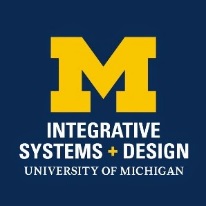 *AUTO 501 	Integrated Vehicle Systems Design	3	/*AUTO 503 	Automotive Capstone	3	/Student Name:Date:Student UMID:Email:UMICH Approval:Date Approved:Engineering Core (9 Credits)Engineering Core (9 Credits)Engineering Core (9 Credits)Engineering Core (9 Credits)Engineering Core (9 Credits)Engineering Core (9 Credits)Engineering Core (9 Credits)/////////Engineering Elective (9 Credits)Engineering Elective (9 Credits)Engineering Elective (9 Credits)Engineering Elective (9 Credits)Engineering Elective (9 Credits)Engineering Elective (9 Credits)Engineering Elective (9 Credits)/////////Management and Human Factors (6 Credits)Management and Human Factors (6 Credits)Management and Human Factors (6 Credits)Management and Human Factors (6 Credits)Management and Human Factors (6 Credits)Management and Human Factors (6 Credits)Management and Human Factors (6 Credits)//////Engineering Core (6 Credits)Engineering Core (6 Credits)Engineering Core (6 Credits)Engineering Core (6 Credits)Engineering Core (6 Credits)Engineering Core (6 Credits)Engineering Core (6 Credits)